     JEDILNIK OŠ PIRNIČE , 15. 1. do  19. 1. 2018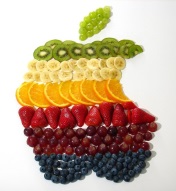 Alergeni - legenda:1 - žita, ki vsebujejo pšenični gluten; 2 - raki; 3 - ribe; 4 - jajca; 5 - mleko; 6 - soja; 7 - arašidi (kikiriki); 8 - lupinasto sadje (oreščki); 9 - listna zelena; 10 -  gorčično seme; 11 - sezamovo seme; 12 - žveplov dioksid in sulfiti v konc. > 10 mg/kg ; 13 - volčji bob; 14 – mehkužciZajtrkZajtrkMalicaMalicaKosiloKosiloPop. malicaPop. malicaPONEDELJEKsadni pinjenec5mleko5segedin golažpirina bombetka1PONEDELJEKpolbel kruh1ajdov kruh z orehi1,8rženi njoki1,4paprikaPONEDELJEKsadjerezina sira5bio sadni jogurt5sadjePONEDELJEKparadižniksadjesadjeTOREKčaj brez sladkorjabio sadni kefir5brokolijeva kremna juhapolnozrnata borovničeva palčka1,4,5,8,9TOREKpolbel kruh1črn kifeljc1mesne kroglice v paradižnikovi omakisadjeTOREKmesni namazsuho sadjepolentaTOREKsadjesveže sadjesolataTOREKsadjeSREDAmleko5mlečna kaša5puranji ragu z zelenjavosirova štručka iz črne moke1,5SREDAkoruzni kosmiči1,4,5,7,9hrustljavi večzrnati kruhki1polnozrnate testenine1,5sadjeSREDAsadjesadjesolataSREDAsadjeSREDAČETRTEKlimonadačaj brez sladkorjapasulj s suhim mesommleko5ČETRTEKgraham kruh1ržena žemlja1graham kruh1misli s sadjem1,4,5,7,8,9ČETRTEKmarmeladakuhan pršutcarski  praženec1,4,5sadjeČETRTEKsadjekisle kumaricesadjeČETRTEKsadjePETEKmleko5čaj brez sladkorjapečen file postrvi3ego quark5PETEKmedkruh iz čičerike11,5pire krompir5koruzni kruh1PETEKpirin kruh1ribji namaz3baby korenčeksadjePETEKsadjeparadižniksolataPETEKsadjesadje